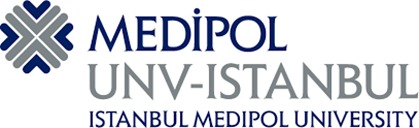 T.C.ISTANBUL MEDIPOL UNIVERSITY INTERNATIONAL SCHOOL OF MEDICINE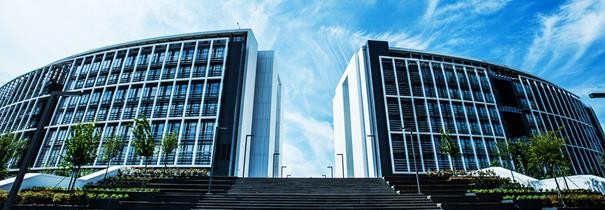 DERMATOLOGY AND VENEREOLOGY CLERKSHIP GUIDE2021-2022DERMATOLOGY AND VENEREOLOGYCLERKSHIPCLERKSHIP DESCRIPTION  Totally 18 hours of theoretical lessons are given to the students during the clerkship period of Dermatology and Venereology. All theoretical courses are held between 08.30 and 12.30 (online/face-to-face) in the first week.  Practical courses are held in hospital outpatient/inpatient clinics within the University for full day from 8.30 to 17.30 in the second and third weeks.THE AIM OF DERMATOLOGY AND VENEREOLOGY CLERKSHIP   Basic approach to dermatological diseases, diagnosing with dermatological examination, accurate interpretation of elementary lesions, approach to patients with common skin diseases, and evaluation of dermatological diagnostic methods and therapeutic procedures.Learning Methods:Theoretical Courses (Online/Face-to-Face)Practice in Outpatient / Inpatient clinics Case-Based Learning (CBL) sessionsDERMATOLOGY AND VENEREOLOGY CLERKSHIP LEARNING GOALSASSOCIATION OF LEARNING OBJECTIVES WITH PROGRAM COMPETENCIES AND KEY ROLESDERMATOLOGY AND VENEREOLOGY CLERKSHIP CEP TABLEDERMATOLOGY AND VENEREOLOGY CLERKSHIP BASIC MEDICAL APPLICATIONSDERMATOLOGY AND VENEREOLOGY CLERKSHIP MEASUREMENT AND EVALUATION METHODS   At the end of the three-week clerkship period, students will undergo theoretical (written) and practical (oral) exams. The theoretical exam consists of a total of 25 multiple choice questions. The exam lasts 30 minutes and each question consists of a total of 5 choices. 10% of exam questions are very easy according to the general evaluation, 10% are very difficult and the remaining 80% have moderate difficulty. Case-based learning (CBL) assessments consisting  discussions directly on the cases are also included in the practical exam. 60% of the practical exam and 40% of the theoretical exam are taken and the student’s total score is calculated. Students with a score of 60 or more are considered successful in the clerkship and receive a passing grade. Other students must take the make-up exam. The make-up exam is held every year at a jointly concluded time period at the chair board meeting. The make-up exam consists only of theoretical questions. A total of 25 multiple choice questions are asked. The exam difficulty here is determined as 10 easy and 15 medium difficulty questions. Students who take 60 or more in this exam are considered successful in the clerkship. Students who receive below 60 are obliged to repeat the clerkship courses in the following year.RECOMMENDED RESOURCES FOR CLERKSHIP  DERMATOLOGY AND VENEREOLOGYBraun-Falco O, Plewig G, Wolff HH, Burgdorf WHC. Dermatology. 3rd ed. Berlin: Springer-Verlag; 2009.Bolognia JL, Jorizzo JL, Rapini. Dermatology. 3rd ed. Elsevier; 2017.Tüzün Y, Serdaroglu S, Aksungur VL, Gürer MA, Oguz O. Dermatoloji. 1. Baskı. 2008.Aksungur VL. Dermatolojide Algoritmik Tanı. 1. Baskı. 2007.Tüzün Y, Serdaroglu S, Erdem C, Özpoyraz M, Önder M, Ozturkcan S. Dermatolojide Tedavi 1. Baskı. 2010.Education PeriodYear VClerkship Duration3 weeksTraining PlaceMedipol Mega University Hospital and other hospitals of Istanbul Medipol UniversityInstrructorsAssoc. Prof. Dr. Erkin PekmezciAssis. Prof. Dr. Ugur CelikThe Head InstructorAssoc. Prof. Dr. Erkin PekmezciCourse NameLearning Objective of the Course / ApplicationCourse Time / Application TimeElementary Lesions of the SkinHe/She dominates the terminology, used to identify the lesions in dermatological patients.2 HoursElementary Lesions of the SkinUses terminology to diagnose the disease and makes its differential diagnosis.2 HoursContact DermatitisLists and distinguishes the differences in terms of clinical features and dermatological findings between irritant and allergic contact dermatitis2 HoursContact DermatitisLists the common causes of contact dermatitis in our society and outlines diagnostic approach.2 HoursContact DermatitisLists dermatological findings of contact dermatitis.2 HoursContact DermatitisDescribes the general approach to contact dermatitis treatment.2 HoursBullous DiseasesDistinguishes and explains clinical and pathological differences. especially of  the two most common autoimmune diseases, pemfigus vulgaris and bullous pemfigoid., 2  HoursBullous DiseasesMakes differential diagnosis in the approach to the patients with bullous skin lesions.2  HoursBullous DiseasesLists the clinical characteristics of rare bullous dermatoses in general.2  HoursBullous DiseasesOutlines the diagnostic methods and the principles of general approach in treatment of bullous diseases.2  HoursAtopic DermatitisIdentifies the atopic dermatitis disease.2 HoursAtopic DermatitisRanks the areas of involvement of the atopic dermatitis.2 HoursAtopic DermatitisLists the symptoms of the atopic dermatitis and diagnostic criteria.2 HoursAtopic DermatitisLists the treatment options of the disease and treats those which have a mild clinical outcome.2 HoursRosacaeDiagnoses and treats rosacea disease.2 HoursSexuallyTransmitted DiseasesConducts long-term monitoring and control of these diseases in primary care conditions.3 HoursBehçet's DiseaseIdentifies  Behçet’s disease.2 HoursBehçet's DiseaseLists the symptoms of Behçet's disease and diagnostic criteria.2 HoursBehçet's DiseaseOutlines the treatment options and general approach to Behçet’s disease.2 HoursBacterial Diseases of the SkinIdentifies bacterial skin diseases2 HoursBacterial Diseases of the SkinLists the symptoms and diagnostic methods of bacterial skin diseases.2 HoursBacterial Diseases of the SkinLists the treatment options of bacterial skin diseases and treats those with mild course.2 HoursFungal and Parasitic Diseases of the SkinDefines fungal and parasitic diseases of the skin.2 HoursFungal and Parasitic Diseases of the SkinKnows the symptoms and clinical courses of diseases.2 HoursFungal and Parasitic Diseases of the SkinKnows the laboratory tests that miMSt be requested in the relevant diseases.2 HoursFungal and Parasitic Diseases of the SkinKnows the treatment options of the diseases and sorts the treatment algorithms.2 HoursAcneIdentifies acne.2 HoursAcneLists the symptoms and clinical manifestations of acne.2 HoursAcneOutlines the treatment options for acne.2 HoursViral Diseases - Sexually TransmittedKnows the incidence of sexually transmitted diseases and viral diseases in the society and explains its dermatological findings and diagnostic approaches.2 HoursDiseasesDiagnoses and treats common sexually transmitted diseases and viral diseases.2 HoursCourse Name          Learning Objective of the Course / ApplicationCourse Time / Application TimeSeborrheic DermatitisDefines Seborrheic dermatitis disease2 HoursSeborrheic DermatitisKnows the symptoms and diagnostic methods.2 HoursSeborrheic DermatitisKnows the treatment options of the disease and treats mild forms.2 HoursUrticariaIdentifies urticaria. Lists different clinical subtypes that urticaria is acute or chronic, spontaneous or inducable.2 HoursUrticariaLists important points in the etiopathogenesis of urticaria.2 HoursUrticariaRequests the necessary diagnostic tests in the approach to the patient with urticaria.2 HoursUrticariaLists the necessary treatment approaches in mild forms of urticaria.2 HoursPsoriasisDefines psoriasis.2 HoursPsoriasisKnows the symptoms and diagnostic methods.2 HoursPsoriasisKnows the areas of involvement in psoriasis.2 HoursPsoriasisLists the treatment options for the disease and knows the general treatment approach.2 HoursSkinTumoursMakes a preliminary diagnosis in tumoral diseases of the skin, performs the first procedures and refers it to the specialist.2 HoursAutoimmune Connective Tissue DiseasesIdentifies lupus erythematosus, dermatomyositis and scleroderma diseases.2 HoursAutoimmune Connective Tissue DiseasesLists the typical skin findings seen in lupus erythematosus, dermatomyositis and scleroderma.2 HoursAutoimmune Connective Tissue DiseasesExplains the treatment options and general approach to lupus erythematosus, dermatomyositis and scleroderma.2 HoursReactiveNeutrophilicDermatosesDescribes Sweet’s syndrome and PQoderma gangrenosum diseases.1 HourReactiveNeutrophilicDermatosesLists the pathogenesis and clinical characteristics of Sweet’s syndrome and PQoderma gangrenosum.1 HourReactiveNeutrophilicDermatosesDescribes the general approach and options for the treatment of Sweet’s syndrome and PQoderma gangrenosum.1 HourBASIC ROLE         MEDICAL SKILLSR1- Medical ExpertR2-CollaboratorR3-CommunicatorR4-LeaderR5-Health AdvocateR6-ScholarR7-ProfessionalMS1- Analytical and Critical ThinkingMS2-Clinical Questioning-ReasoningMS3-Problem SolvingMS4-Accessing and Using InformationMS5-Lifelong LearningMS6-Communication and Teamwork                                         LEARNING GOALRELATED PROGRAM QUALIFICATIONSR1- Medical ExpertR2-CollaboratorR3-CommunicatorR4-LeaderR5-Health AdvocateR6-ScholarR7-ProfessionalMS1- Analytical and Critical ThinkingMS2-Clinical Questioning-ReasoningMS3-Problem SolvingMS4-Accessing and Using InformationMS5-Lifelong LearningMS6-Communication and TeamworkR1- Medical ExpertR2-CollaboratorR3-CommunicatorR4-LeaderR5-Health AdvocateR6-ScholarR7-ProfessionalMS1- Analytical and Critical ThinkingMS2-Clinical Questioning-ReasoningMS3-Problem SolvingMS4-Accessing and Using InformationMS5-Lifelong LearningMS6-Communication and TeamworkR1- Medical ExpertR2-CollaboratorR3-CommunicatorR4-LeaderR5-Health AdvocateR6-ScholarR7-ProfessionalMS1- Analytical and Critical ThinkingMS2-Clinical Questioning-ReasoningMS3-Problem SolvingMS4-Accessing and Using InformationMS5-Lifelong LearningMS6-Communication and TeamworkRemembers the knowledge of anatomy, physiology, histology related to skin and venereal diseases.PQ1R1Explains the global burden of skin and venereal diseases, risk factors and ways of prevention.PQ1, PQ6, PQ11, PQ14R1, R3, R7,MS1, MS2, MS3, MS6Explains the symptoms, physiopathology, causes and relationships of systemic diseases such as Behçet's disease and psoriasis.PQ1, PQ2R1, R7MS1, MS2, MS3Explains and interprets the common clinical, laboratory and pathological findings of skin diseases.PQ1, PQ2, PQ14R1, R7MS1, MS2, MS3,Evaluates the main symptoms of common dermatological diseases and differential diagnosis using skin examination findings and necessary diagnostic tools.PQ1, PQ3, PQ14R1, R3, R5MS4, MS5Refers chronic diseases such as psoriasis and Behçet's disease to the specialist. PQ1, PQ2, PQ5, PQ6, PQ7, PQ14R1, R2,R7MS1, MS2, MS3, MS6Explains the criteria for further examination and referral of allergic diseases (contact dermatitis, atopic dermatitis), Behçet's disease and psoriasis.PQ1, PQ2, PQ5, PQ6, PQ7, PQ14R1,R7MS6Interprets the results of drug side effects and diagnostic tests; makes diagnoses, explains risk factors; counsels, monitors, and explains principles to reduce their frequency.PQ1, PQ2, PQ3, PQ4, PQ6, PQ7, PQ8, PQ14R1, R3, R7MS1, MS2, MS3, MS6Performs formerly regulated primary care level monitoring of Behçet's disease. PQ1, PQ2, PQ3, PQ4,PQ14R1, R2MS4, MS6Explains the principles to reduce the risk factors and frequency of venereal diseases and provides consultancy services.PQ1, PQ2, PQ3, PQ4, PQ8, PQ14R1, R5MS4, MS6LEARNING GOALRELATED PROGRAM QUALIFICATIONSBASIC ROLETEPREDAD GENERAL MANAGEMENT SKILLSLEARNING GOALRELATED PROGRAM QUALIFICATIONSR1-Medical DoctorR2-Team ParticipantR3-Communicator R4-LeaderR5-Health AdvocateR6-ScientistR7-ProfessionalMS1-Analytical and Critical Thinking MS2-Clinical Inquiry-ReasoningMS3-Problem SolvingMS4-Accessing and Using InformationMS5-Lifelong LearningMS6-Communication and TeamWorkPlans the diagnosis of parasitic diseases of the skin, and the diseases with rash; within the scope of rational drug use principles by selecting appropriate diagnostic tests.PQ1, PQ2, PQ3, PQ6, PQ7, PQ11, PQ14, PQ18R1, R5, R7MS1, MS2, MS3, MS6Explains skin and soft tissue infections, treatment methods of venereal diseases, properties of basic drugs and serious side effects.PQ1, PQ2, PQ3, PQ6, PQ7, PQ11, PQ14, PQ18R1, R5MS1, MS2, MS3, MS6Explains the clinical properties of the life-threatening dermatological drug side effects and plans emergency treatment.PQ1, PQ2, PQ3, PQ6, PQ7, PQ11, PQ14, PQ18R1MS1, MS2, MS3, MS6Refers severe diseases such as Behçet's disease and psoriasis to the appropriate unit and explains its principles.PQ1, PQ2, PQ6, PQ7, PQ8, PQ11, PQ14R1, R3MS6Can follow-up an occupational disease such as contact dermatitis and plans treatment.PQ1, PQ2, PQ3, PQ6,PQ7, PQ8, PQ14, PQ21R1, R5MS1, MS2, MS3, MS6Evaluates the necessary laboratory parameters of skin diseases.PQ1, PQ6, PQ7R1, R7MS2, MS6Uses diagnostic methods in skin diseases from simple to complex steps.PQ1, PQ2, PQ7, PQ8,PQ18R1, R5, R7MS1, MS2, MS3Applies the principles of rational drug use.PQ1, PQ2, PQ3, PQ7,PQ8, PQ18R1, R5, R7MS1, MS2, MS3Takes care of human and patient riMSts when providing medical services and adopts the principles of personal data protection.PQ1, PQ18, PQ19R1, R3, R7MS6Understands the importance of multidisciplinary approach in the diagnosis, treatment and monitoring of skin diseases.PQ1, PQ12, PQ14, PQ20R2, R4, R7MS6Explains the legal responsibilities in the diagnosis and follow-up of skin diseases.PQ1, PQ11, PQ14, PQ18R1, R7MS6SYMPTOMS/CONDITIONSCORE DISEASES / CLINICAL PROBLEMSTERM 5 COURSE NAMELEVEL OF LEARNINGMEASUREMENT EVALUATION METHODSCAR IN THE MOUTHSexually Transmitted InfectionsViral DiseasesSexually Transmitted DiseasesDT, PWritten, OralSCAR IN THE MOUTHBehçet's DiseaseBehçet's DiseasePreDWritten, OralSCAR IN THE MOUTHSystemic Lupus ErythematosusCollagen Tissue DiseasesPreDWritten, OralNASAL FLOW / CONGESTIONAllergic ReactionAtopic DermatitisD, EWritten, OralSKIN RASHES /LESIONS (Maculopapular, Bullous, Vesicular)Drug Side EffectsElementary lesions of the SkinPreDWritten, OralSKIN RASHES /LESIONS (Maculopapular, Bullous, Vesicular)Urticaria and AngioedemaElementary lesions of the SkinPreDWritten, OralSKIN RASHES /LESIONS (Maculopapular, Bullous, Vesicular)Diseases with  RashesViral DiseasesSexually Transmitted DiseasesDT, PWritten, OralSKIN RASHES /LESIONS (Maculopapular, Bullous, Vesicular)Allergic Reaction1.Atopik Dermatitis2. Contact DermatitisPreDWritten, OralSKIN RASHES /LESIONS (Maculopapular, Bullous, Vesicular)Dermatitis ( Atopic, Contact, Seborrheic)Contact DermatitisAtopic DermatitisSeborrheic DermatitisD, FWritten, OralSKIN RASHES /LESIONS (Maculopapular, Bullous, Vesicular)VasculitisBehçet's DiseasePreDWritten, OralSYMPTOMS/CONDITIONSCORE DISEASES / CLINICAL PROBLEMSTERM 5 COURSE NAMELEVEL OF LEARNINGMEASUREMENT EVALUATION METHODSKIN RASHES /LESIONS (Maculopapular, Bullous, Vesicular)Behçet's DiseaseBehçet's DiseasePreDWritten, OralSKIN AND NAIL CHANGES(Dryness, Discoloring, etc.)Parasitic diseases of the skinParasitic DiseasesDT, PWritten, OralSKIN AND NAIL CHANGES(Dryness, Discoloring, etc.)Acne VulgarisElementary Lesions of the SkinAcne -RosaceaDT, FWritten, OralSKIN AND NAIL CHANGES(Dryness, Discoloring, etc.)Skin and Soft Tissue Infections1. Fungal Diseases of the Skin2. Bacterial Diseases of the SkinDTWritten, OralSKIN AND NAIL CHANGES(Dryness, Discoloring, etc.)Allergic ReactionContact DermatitisAtopic DermatitisD,EWritten, OralSKIN AND NAIL CHANGES(Dryness, Discoloring, etc.)Psöriasis, Liken Planus, Pityriasis RoseaPapouloskuamous DiseasesPreDWritten, OralDYSURIASexually Transmitted InfectionsViral DiseasesSexually Transmitted DiseasesDT, PWritten, OralARTHRALGIA / JOINT DISTENSIONBehçet's DiseaseBehçet's DiseasePreDWritten, OralGENITAL ULCERSexually Transmitted InfectionsViral DiseasesSexually Transmitted DiseasesDT, PWritten, OralGENITAL ULCERGenital InfectionsSexually Transmitted DiseasesPreDWritten, OralGENITAL ULCERBehçet's DiseaseBehçet's DiseasePreDWritten, OralCHEST PAINSkin and Soft Tissue Infections(Herpes Zoster)Viral DiseasesDTWritten, OralVISUAL IMPAIRMENT / LOSSBehçet's DiseaseBehçet's DiseasePreDWritten, OralITCHINGParasitic DiseasesParasitic Diseases of the SkinDT, PWritten, OralITCHINGSkin and Soft Tissue Infections1. Fungal Diseases of the Skin2. Bacterial Diseases of the SkinDTWritten, OralITCHINGAllergic ReactionContact DermatitisAtopic DermatitisUrticariaD, FWritten, OralSYMPTOMS/CONDITIONSCORE DISEASES / CLINICAL PROBLEMSTERM 5 COURSE NAMELEVEL OF LEARNINGLEVEL OF LEARNINGMEASUREMENT EVALUATION METHODITCHINGDermatitis (Atopic, Contact, Seborrheic)Contact DermatitisAtopic DermatitisSeborrheic DermatitisContact DermatitisAtopic DermatitisSeborrheic DermatitisDTWritten, OralITCINGPsoriasis, Liken Planus, Pityriasis RoseaPapouloskuamous DiseasesPapouloskuamous DiseasesPreDWritten, OralNEURALGIASDiseases with RashViral DiseasesSexually Transmitted DiseasesViral DiseasesSexually Transmitted DiseasesDT, PWritten, OralHAIR LOSSSkin and Soft Tissue Infections1. Fungal Diseases of the Skin2. Bacterial Diseases of the Skin1. Fungal Diseases of the Skin2. Bacterial Diseases of the SkinDTWritten, OralSTINGS (Insect) / BITESAllergic ReactionAtopic DermatitisAtopic DermatitisD, EWritten, OralSTRIDORAllergic ReactionUrticariaAtopic DermatitisUrticariaAtopic DermatitisD, EWritten, OralLEARNING LEVELEXPLANATIONEShould be able to recognize the emergency and perform emergency treatment, and refer him/her to a specialist when necessary.PreDShould be able to make a preliminary diagnosis and make the necessary preliminary actions and direct them to the specialist.DShould be able to make a diagnosis and have knowledge about the treatment, and should direct them to the specialist by making the necessary preliminary procedures.DTHe should be able to diagnose, treat.FShould be able to perform long-term follow-up and control in primary care conditions.PPrevention measures (primary, secondary, tertiary prevention as appropriate/ones) should be implemented.APPLICATIONAPPLICATION NAMETERM V COURSE NAMELEVEL OF LEARNINGGENERAL AND PROBLEMORIENTED PHYSICAL EXAMINATIONSkin examination1.Elementary Lesions of the Skin2. Practical Courses 4Exam Type                                        PercentageTheoretical Exam%40Structured Practical Exam%40CBL Assessment%20